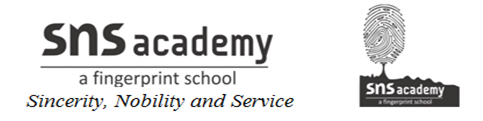 Properties of Addition and Subtraction of Integers1. Closure under AdditionFor the closure property the sum of two integers must be an integer then it will be closed under addition.Example2 + 3 = 52+ (-3) = -1(-2) + 3 = 1(-2) + (-3) = -5As you can see that the addition of two integers will always be an integer, hence integers are closed under addition.If we have two integers p and q, p + q is an integer.2. Closure under SubtractionIf the difference between two integers is also an integer then it is said to be closed under subtraction.Example7 – 2 = 57 – (- 2) = 9- 7 – 2 = – 9- 7 – (- 2) = – 5As you can see that the subtraction of two integers will always be an integer, hence integers are closed under subtraction.For any two integers p and q, p - q is an integer.3. Commutative Propertya. If we change the order of the integers while adding then also the result is the same then it is said that addition is commutative for integers.For any two integers p and qp + q = q + pExample23 + (-30) = – 7(-30) + 23 = – 7There is no difference in answer after changing the order of the numbers.b. If we change the order of the integers while subtracting then the result is not the same so subtraction is not commutative for integers.For any two integers p and qp – q ≠ q – p will not always equal. Example 23 - (-30) = 53(-30) - 23 = -53The answer is different after changing the order of the numbers.4. Associative PropertyIf we change the grouping of the integers while adding in case of more than two integers and the result is same then we will call it that addition is associative for integers.For any three integers, p, q and rp + (q + r) = (p + q) + rExampleIf there are three integers 3, 4 and 1 and we change the grouping of numbers, then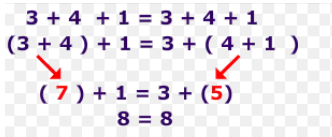 The result remains the same. Hence, addition is associative for integers.5. Additive IdentityIf we add zero to an integer, we get the same integer as the answer. So zero is an additive identity for integers.For any integer p,p + 0 = 0 + p =pExample2 + 0 = 2(-7) + 0 = (-7)